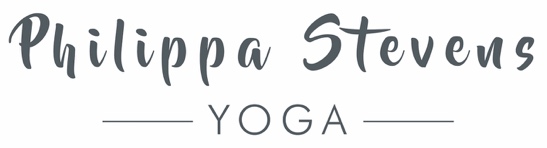 Student Health QuestionnaireTo be completed by yoga class participants for face to face and remote teaching.  All information given will be treated in the strictest confidence and stored in accordance with Data Protection legislation.The following information is required to ensure your safety.  Whilst yoga may be practiced safely by most people there are certain conditions which require special attention.  If you are unsure, please consult your GP before commencing class.  Please tick the boxes below if you have any of the following medical conditions:In order for me to comply with the General Data Protection Regulations, it is necessary to check whether or not you are happy for me to retain your contact details and to email you information I think will be useful regarding class updates and events.  I only hold information when it is necessary for me to carry out my work and when you have given me permission to do so.  Please indicate below whether you wish to receive communication:NameAddressTelephone Mobile:Home:Emergency Contact Name | Tel No:Have you attended a yoga class before?Have you attended a yoga class before?If yes, how long have you practiced yoga and what style of yoga have you practiced?If yes, how long have you practiced yoga and what style of yoga have you practiced?These conditions require specific modifications to your yoga practice.  If yes, please give detailsThese conditions require specific modifications to your yoga practice.  If yes, please give detailsThese conditions require specific modifications to your yoga practice.  If yes, please give detailsThese conditions require specific modifications to your yoga practice.  If yes, please give detailsAbdominal disorder or recent surgeryArthritis (osteo or rheumatoidUnspecified back pain/ problemSpinal surgeryJoint replacementKnee problems Hip problemsShoulder or neck problems Heart disordersHigh blood pressureLow blood pressureOtherFurther information:Further information:Further information:Further information:These conditions may affect your practice and so provide useful information for your teacherThese conditions may affect your practice and so provide useful information for your teacherThese conditions may affect your practice and so provide useful information for your teacherThese conditions may affect your practice and so provide useful information for your teacherAsthmaDiabetesAnxiety / depressionAuto-immune disorder e.g. ME, MSEpilepsyBalance affecting disorderRespiratory issuesMigraine Sensory disorder affecting your eyes or earsOther (discuss with your teacher)Please tick this box if you do not wish to declare medical informationHave you had any recent operations (in the last 2yrs)Do you have any old injuries that still trouble you? Or any other medical conditions not covered above that might be adversely affected by your yoga practiceAre you / could you be pregnant or have you given birth in the last 6 weeksDo you participate in any other physical activities e.g. gym, running, cycling, etcHow regularly do you do this?How regularly do you do this?How did you hear about this class?How did you hear about this class?DECLARATIONI confirm the above information is correct and that I take responsibility for my own health and safety whilst participating in the yoga class whether face to face or remotely.  I also understand that it is my responsibility to:Check with my doctor if I have any difficulties or concerns about my ability to participate in the yoga classAdvise my yoga teacher of any change in my medical information or ability to participate in the yoga classFollow the advice given by my doctor and/or yoga teacher DECLARATIONI confirm the above information is correct and that I take responsibility for my own health and safety whilst participating in the yoga class whether face to face or remotely.  I also understand that it is my responsibility to:Check with my doctor if I have any difficulties or concerns about my ability to participate in the yoga classAdvise my yoga teacher of any change in my medical information or ability to participate in the yoga classFollow the advice given by my doctor and/or yoga teacher Name (please print):Signed:Date:EmailYesNoPlease note that you are able to amend these choices at any time by contacting me Please note that you are able to amend these choices at any time by contacting me Please note that you are able to amend these choices at any time by contacting me 